THÔNG BÁO SỐ 7Về việc công tác tổ chức Vòng chung kết giải Bóng đá hạng Nhì quốc gia 2023Để chuẩn bị Vòng chung kết (VCK) giải Bóng đá hạng Nhì quốc gia 2023, Ban Tổ chức (BTC) giải thông báo một số nội dung, như sau:Thời gian và địa điểm VCKThời gian: Từ ngày 13/8 đến ngày 16/8/2023.Địa điểm: Sân vận động Thống Nhất, TP. Hồ Chí Minh.Dự kiến lịch thi đấu VCK như bản đính kèm.Họp kỹ thuật chuẩn bị cho Vòng chung kết:Thời gian: 15h00 thứ Bảy ngày 12/8/2023.Địa điểm: Phòng họp SVĐ Thống Nhất, TP. Hồ Chí MinhThành phần: BTC giải, BTC đơn vị đăng cai, đại diện các CLB/Đội bóng (Trưởng đoàn và HLV Trưởng), giám sát, trọng tài...BTC giải đề nghi đại diện các CLB/Đội bóng đến dự cuộc họp đúng thời gian, thành phần và mang 02 bộ trang phục thi đấu, thẻ cầu thủ, sổ đăng ký thi đấu, sổ kỷ luật, chứng minh nhân dân (hoặc hộ chiếu) của các cầu thủ... BTC giải thông báo cho các thành viên, đơn vị liên quan được biết để phối hợp thực hiện./.DỰ KIẾN LỊCH THI ĐẤU VÒNG CHUNG KẾT GIẢI BÓNG ĐÁ HẠNG NHÌ QUỐC GIA 2023(Kèm theo Thông báo số:        /TB-LĐBĐVN ngày      tháng      năm 2023 của Liên đoàn Bóng đá Việt Nam)LIÊN ĐOÀN BÓNG ĐÁ VIỆT NAMBTC GIẢI BÓNG ĐÁ HẠNG NHÌ QUỐC GIA 2023Số:           /TB-LĐBĐVNCỘNG HOÀ XÃ HỘI CHỦ NGHĨA VIỆT NAMĐộc lập - Tự do - Hạnh PhúcHà Nội, ngày        tháng       năm 2023Nơi nhận:- Lãnh đạo LĐBĐVN (để b/c);- Các thành viên tham dự giải;- Lưu: VT, TCTĐ.TRƯỞNG BAN 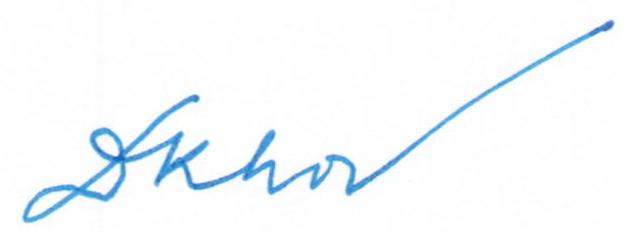 TỔNG THƯ KÝDương Nghiệp KhôiLIÊN ĐOÀN BÓNG ĐÁVIỆT NAMCỘNG HÒA XÃ HỘI CHỦ NGHĨA VIỆT NAMĐộc lập – Tự do – Hạnh phúcThời gianGiờĐịa điểmMTTrận đấuTrận đấuTrận đấuChủ Nhật13/815h30Thống NhấtT11A-2BChủ Nhật13/818h00Thống NhấtT21B-2AThứ Tư16/815h30Thống NhấtT3Thua T1-Thua T2